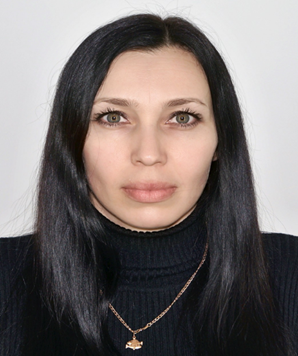 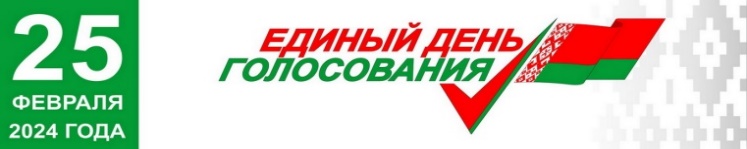 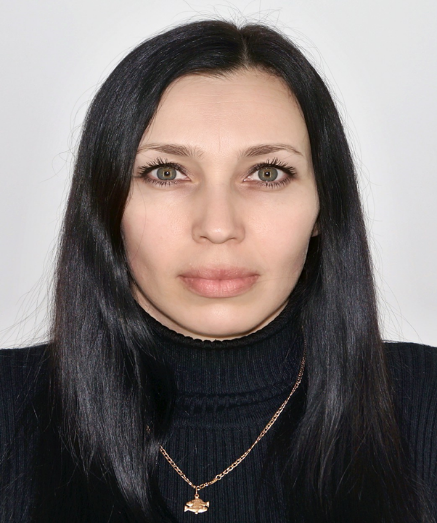           Родилась в 1986 г. в г.п.Бешенковичи. Образование высшее.          В 2015 г. окончила учреждение образования «Белорусская сельского хозяйственная академия» по специальности «бухгалтерский учет, анализ и аудит».          С 2005 г. – делопроизводитель Бешенковичского райпо.          С 2008 г. – бухгалтер унитарного предприятия «АгроВитВин» Бешенковичского района.          С 2013 г. – сметчик унитарного коммунального предприятия жилищно-коммунального хозяйства «Бешенковичский коммунальник».           С 2020 г. – исполняю обязанности заместителя главного бухгалтера унитарного коммунального предприятия жилищно-коммунального хозяйства «Бешенковичский коммунальник».          Не замужем. Имею. дочь.           Являюсь членом партии «Белая Русь».Уважаемые избиратели: 	              В полной мере я отдаю себе отчет и понимаю, какую ответственность необходимо возложить на себя и как много необходимо сделать, чтобы воплотить в жизнь наши общие надежды на лучшее. Готова делать все, чтобы мои знания, жизненный опыт и гражданская позиция позволили оперативно решать проблемы избирателей.              В основу предвыборной программы легли мои личные жизненные принципы, а также вопросы, возникающие у жителей района.             Опираясь на ваши доверие и поддержку выражаю готовность:- наладить конструктивное взаимодействие с органами власти в интересах избирателей;- направить свои знания, опыт и возможности на защиту прав и интересов избирателей, благоустройство округа;-  решать социально-бытовые проблемы жителей избирательного округа.Уважаемые избиратели! С огромным уважением и пониманием своей ответственности перед Вами, прошу Вас прийти 25 февраля на избирательный участок и сделать правильный выбор.     Искренне надеюсь на Ваше доверие и поддержку.     За нами – будущее нашего района!С уважением, Надежда СинкевичПРЕДВЫБОРНАЯ ПРОГРАММА КАНДИДАТА В ДЕПУТАТЫБЕШЕНКОВИЧСКОГО РАЙОННОГО СОВЕТА ДЕПУТАТОВ ДВАДЦАТЬ ДЕВЯТОГО СОЗЫВА ПО ЦЕНТРАЛЬНОМУ ИЗБИРАТЕЛЬНОМУ ОКРУГУ № 7СИНКЕВИЧНАДЕЖДЫ НИКОЛАЕВНЫ